ПубликацииСмирновой Людмилы Николаевны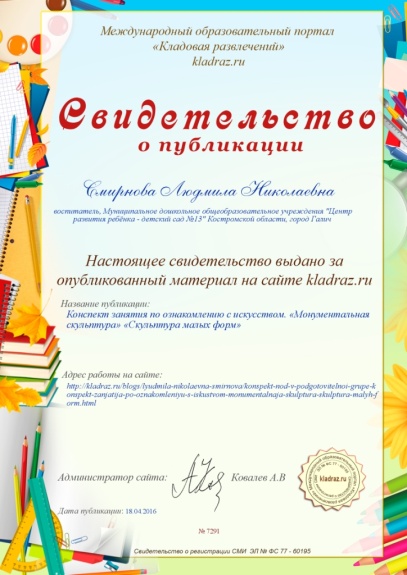 Свидетельство о публикацииКонспект НОД по ознакомлению с искусством «Монументальные скульптуры»»Скульптура малых  форм»Дата: 18.04.2016г.№7291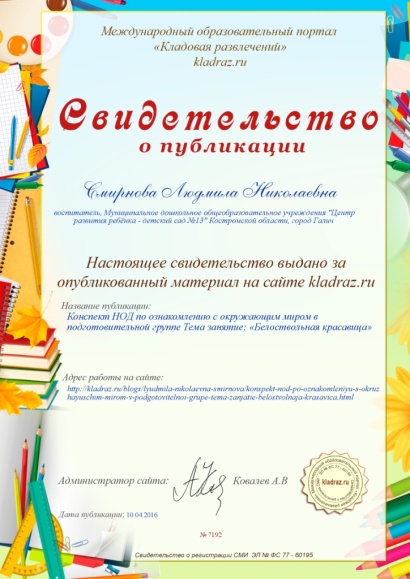 Свидетельство о публикацииКонспект НОД по ознакомлению с окружающим миром в подготовительной группе «Белоствольная красавица»Дата: 10.04.2016г.№7192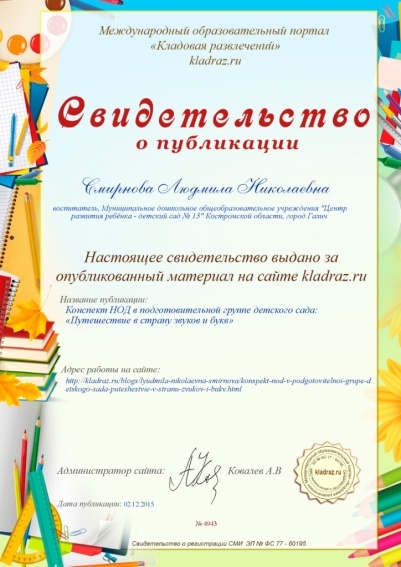 Свидетельство о публикацииКонспект НОД в подготовительной группе детского сада «Путешествие в страну звуков и букв»Дата: 02.12.2015г.№4943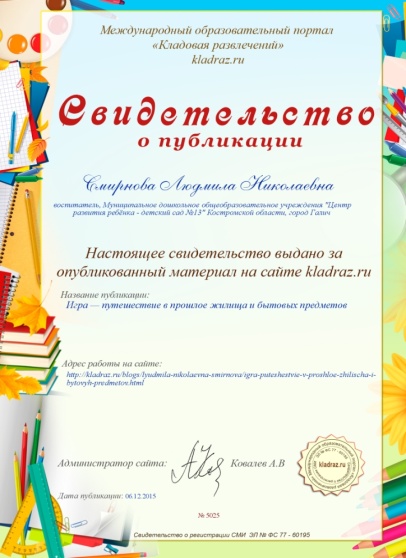 Свидетельство о публикацииИгра – путешествие в прошлое жилища и бытовых предметовДата: 16.12.2015г.№5025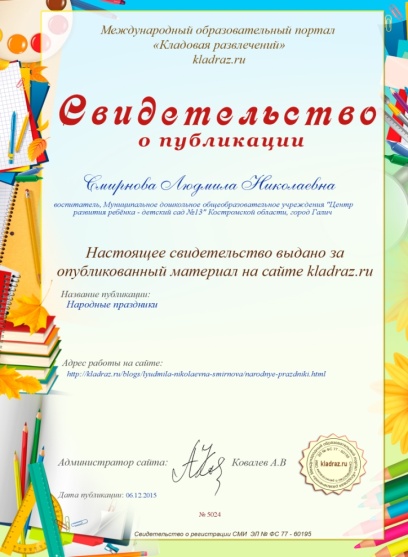 Свидетельство о публикацииНародные праздникиДата: 06.12.2015г.№5024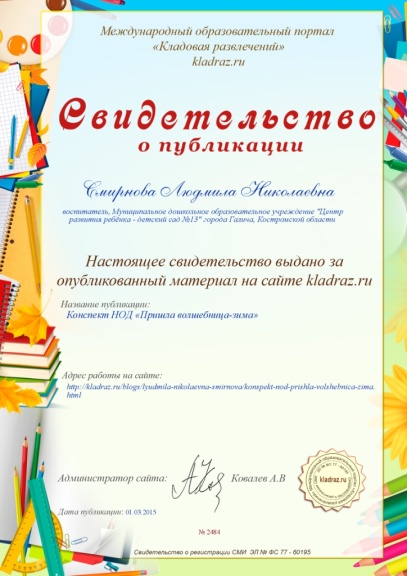 Свидетельство о публикацииКонспект НОД  «Пришла волшебница - зима»Дата: 01.03.2015г.№2484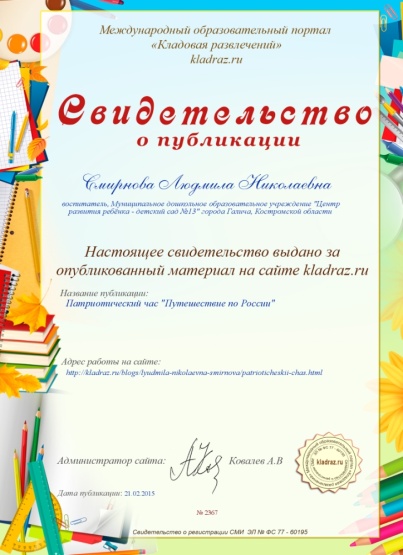 Свидетельство о публикацииПатриотический час « Путешествие по России»Дата: 21.02.2015г.№2367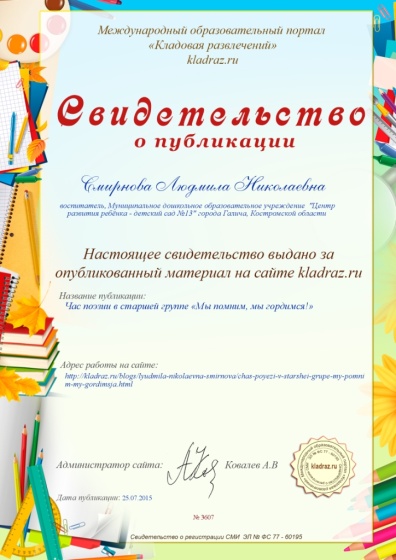 Свидетельство о публикацииЧас поэзии в старшей группе«Мы помним, мы гордимся!»Дата: 25.07.2015г.№3607